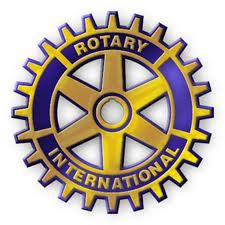 I,  ____________________________________________________________  hereby make application to become a member of the Rotary Club of Morinville.  By signing this application I permit the Club to publish my name amongst its members to indicate to them my desire for membership.  I further understand and agree that should my application not be accepted I will have no recourse whatsoever against The Rotary Club of Morinville or its members.Should my membership application be accepted and I become a member I do agree that I will abide by the bylaws and constitution governing the Rotary Club of Morinville.Membership Information (please print)Last Name:  _____________________________________________	First Name:  ______________________________________________Residence:	Street:  _______________________________________	City:  ____________________________________________Postal Code:  ________________________________	Phone Number:  _______________________________Email:  _______________________________________Business:	Employed By:  ______________________________	Position:  _______________________________________Street:  ______________________________________	City:  ____________________________________________Postal Code:  _______________________________	Phone Number:  _______________________________Fax Number:  ______________________________	Cell Number:  __________________________________Personal:	Birthday:  __________________________________	Spouse’s Name:  _______________________________Spouse’s					WeddingBirthday:  __________________________________	Anniversary:  __________________________________Children:	Name:  _____________________________________	Date of Birth:  __________________________________Name:  _____________________________________	Date of Birth:  __________________________________Name:  _____________________________________	Date of Birth:  __________________________________Name:  _____________________________________	Date of Birth:  __________________________________Service Club Experience: 	_________________________________________________________________________________________________________________________________________________________________________________________________________________________________________________________________________________________________________________________________________________________________________________________________________________		___________________________________________________Signature of Applicant					DateHow You May BenefitAcquaintances soon become friends that care about you.Friendships that expand networking with people of substance who often have the potential of supporting you in reaching your lifelong goals.A unique opportunity of fellowship and fun with folks in the club that are outside of your “normal circle”.An option of connecting with fellow Rotarians around the globe in a spirit of friendship that is unique and fulfilling.An opportunity to learn from the many interest areas of various guest speakers at club meetings.Effective Service and Outreach that must pass the “4 Way Test”Rotary is designed to attract business people, professionals and community leaders in a spirit of respect and understanding and is to be exclusive of politics and religion.  There are 1.2 million Rotarians around the world who will make you feel welcome should you chose to visit any one of their clubs.Leadership in Rotary is known for directing funds and energy directly to the desired source often multiplying its effect on the way to accomplishing a predetermined initiative.  (PolioPlus is one such example.)Rotary’s effectiveness in completing substantial initiatives tends to make it a body of positive influence in the community.Our Team Welcomes YouWe want to be known as a group of fun loving, generous, caring, energetic, successful people looking for ways to support our community, our youth, and those beyond our borders so that peace, prosperity, health, education and understanding become a real possibility for all.You’re Invited!On behalf of the Board of the Rotary Club of Morinville, You are invited to attend our Club meetings as a prospective member.We value our membership and offer it to only those we believe will help make our Club stronger.In our view, you are that type of person.We meet every week on Wednesday mornings.  Our next meeting is  . . .Date:		________________________________________________________Time:		7:15 AMLocation:	Morinville Community Cultural Centre		9502 – 100 Avenue		Morinville, ABBreakfast is provided!Please RSVP by Email to: 	 _____________________________________________________________